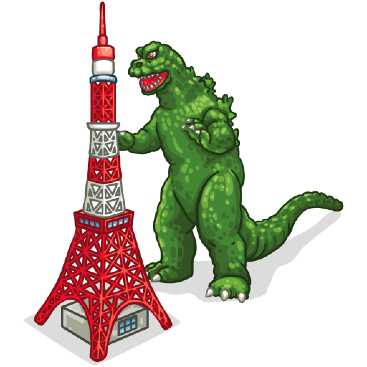 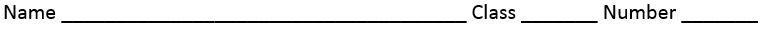                                       froze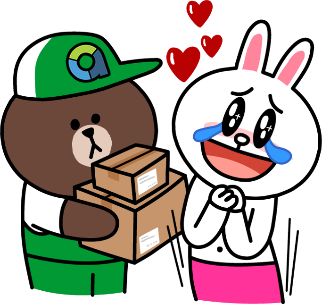                       road                          load           arrive         alive        arrive        alive        crime  climb     crime  climb    crime   climb    crime   climb   lock   rock         lock   rock         lock   rock        lock   rock     1        2              3       4               5       6              7        8               lock  rock            lock  rock           lock  rock       lock  rock                 17    18                 19    20                21   22           23   24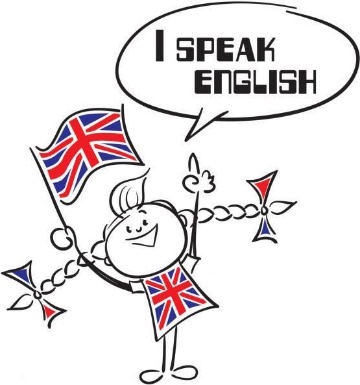     flows                      load                          road           alive          arrive        alive         arrive        climb   crime    climb   crime    climb   crime    climb   crime   rock   lock         rock   lock         rock   lock        rock   lock     9        10           11      12            13     14            15      16                rock  lock            rock  lock          rock  lock       rock  lock                 25    26                 27    28                29   30           32    33   right/lightred/ledroad/loadarrive/alivecorrect/collectcrime/climbbread/bledfroze/flowsrock/lockarrive